Publicado en Barcelona el 29/04/2022 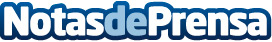 Grupo Sesé, el gigante aragonés de logística, se lanza a la conquista de la última milla sostenibleEn 2021 los españoles gastaron un 11% más que el año anterior online y se prevé que esta tendencia crezca hasta un 8% durante este año. Sin embargo, el aumento del ecommerce también implica un gran impacto en materia de sostenibilidad, siendo las emisiones de CO2 en el sector logístico uno de los puntos de mayor importancia en el sector.Próxima Ecommerce, de Grupo Sesé, llega para ofrecer un servicio de entrega en última milla con vehículos 100% libres de emisiones y con garantía de puntualidadDatos de contacto:Patricia Ramos666771580Nota de prensa publicada en: https://www.notasdeprensa.es/grupo-sese-el-gigante-aragones-de-logistica-se Categorias: Cataluña Aragón Ecología Emprendedores Logística Consumo http://www.notasdeprensa.es